Quiz 3AGive the symbol that has the (3 points):largest atomic radius in period 5				_____Rb____ noble gas with the highest ionization energy 			_____He____lowest metallic character energy in period 2			_____Ne____Complete the following sentences with the terms s orbital, s sublevel, p sublevel, p orbital, d sublevel, or f sublevel (4 points). Not all terms are used. P sublevel is an electron sublevel with 3 orbitals.D sublevel is an electron sublevel with 5 orbitals.S orbital is a spherically shaped orbital.S sublevel is an electronic sublevel that holds up to 2 electrons.  How many moles of H are in 6.920 mole of ethanol, C2H5OH (5 points)?Answer the following questions about the electron configuration (5 points):1s22s22p63s23p5Write the abbreviated electron configuration.		[Ar] 3s23p5Write the electron dot symbol.					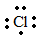 How many core electrons are there?					10How many valence electrons?					7How long should you rinse your hand if you spill a small amount of chemicals on your hand (2 points)?You should rinse for at least 15 minutes.Quiz 3BHow many moles of H are in 5.430 moles of acetic acid, CH3COOHHHH (5 points)?Give the symbol that has the (3 points):halogen with the highest ionization energy			_____F_____period 4 element with the smallest atomic radius		_____Kr____lowest metallic character in alkaline earth metals		____Be_____How long should you rinse your hand if you spill a small amount of chemicals on your hand (2 points)?You should rinse for at least 15 minutes.Complete the following sentences with the terms s orbital, s sublevel, p sublevel, p orbital, d sublevel, or f sublevel (4 points). Note not all terms are used. F sublevel is an electron sublevel with 7 orbitals.D sublevel is an electronic sublevel that holds up to 10 electrons.S orbital is a spherically shaped orbital.P orbital has two lobes. Answer the following questions about the electron configuration (5 points):[Ne] 3s23p5Write the complete electron configuration.	                      1s22s22p63s23p5How many core electrons are there?					10How many valence electrons?					7Write the electron dot symbol.					